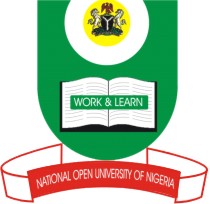 NATIONAL OPEN UNIVERSITY OF NIGERIAUniversity Village, 91 Cadastral Zone, Nnamdi Azikwe Expressway, Jabi, AbujaFACULTY OF SCIENCES                                             APRIL/MAY, 2019 EXAMINATIONSCOURSE CODE: CIT 383COURSE TITLE: Introduction to Object-Oriented Programming CREDIT: 2 UnitsTIME ALLOWED: 2 HoursINSTRUCTION: Answer Question ONE (1) and any other THREE (3) Questions1a	Describe the activities of each of the following with respect to Object-Oriented programmingModularity Information.Code re-usePluggabilityClass.Method.(2 marks each)b. Explain the for syntax as is used in Java programming (4 marks)c. Describe the if construct as is used in Java programming. Use example (3marsk)d. Explain any two commutative operations used in Java programming. (4 marks)e. Describe the term, unary operator overloading (2 marks)2a	Explain each of the following with respect to Object-oriented programming (OOP)Encapsulation.Inheritance.(3 marks each)2b	Discus each of the following with respect to Object-oriented programmingReference variable of a class:  (3 marks)Binding.(2 marks)2c	Briefly discuss the two types of polymorphism (4 marks)3a.	State any four advantages of using methods in Object oriented programming. (8 marks)3b.	Using example, explain each of the following as each is used in Java programming             (7 marks)Predefined classes:User defined classes. 4a.	Write a Java Program to print the message “ NOUN is a good school” and explain your                  codes. (51/2 marks)b.	Define:Local variables (2 marks)Instance variables (2 marks)c.	Create a non-executable class that has a private instance variable that can hold the first name of a student. Your class should contain methods to assign values to and retrieve values from the instance variable. Explain your program.(51/2 marks)5a.	Enumerate and describe any four (4) motivations that exists using modularization. (4 marks)b.	Explain the following:Abstract classes (31/2 marks)Concrete classes (11/2 marks) Abstract methods (3 marks)c.	Outline the three kinds of modules that exist in Java programming. (3marks)